Быковская сельская
администрация Юринского
муниципального района
Республики Марий Эл
425388, Республика Марий Эл,
Юринский район,
д. Быковка, ул. Садовая, 3
тел./факс (83644) 32-3-52
e-mail: admbykovka@yandex.ru
исх. №154 от 23.09.2022 г.Обращение
о передаче Управлению Федерального казначейства
по Республике Марий Эл
отдельных функций Финансового управления администрации Юринского
муниципального района Республики Марий ЭлБыковское сельское поселение	Юринскогомуниципального района Республики Марий Эл Бюджет Быковского сельского	поселенияЮринского муниципального района Республики Марий ЭлФинансовое управление администрации Юринского муниципального района Республики Марий ЭлВ соответствии со статьей 220.2 Бюджетного кодекса Российской Федерации и пунктом 4 приказа Министерства финансов Российской Федерации от 31.03.2020 № 50н «Об утверждении Порядка направления обращений высших исполнительных органов государственной власти субъектов Российской Федерации (местных администраций), органов управления государственными внебюджетными фондами о передаче (прекращении осуществления) отдельных функций финансовых органов субъектов Российской Федерации (муниципальных образований), органов управления государственными внебюджетными фондами в Федеральное казначейство и их рассмотрения Федеральным казначейством» Быковская сельская администрация Юринского муниципального района Республики Марий Эл в лице главы Быковской сельской администрации Зобнина Олега Львовича, действующего на основании Положения о Быковской сельской администрации Юринского муниципального района Республики Марий Эл, утвержденного решением Собрания депутатов Быковскогосельского поселения Юринского муниципального района Республики Марий Эл от 10.11.2020 года № 36, передает Управлению Федерального казначейства по Республике Марий Эл с 1 января 2023 года следующие функции финансового органа муниципального образования:исполнение местного бюджета, включающее:открытие и ведение лицевых счетов, предназначенных для учета операций по исполнению бюджета, главным распорядителям, распорядителям и получателям средств местного бюджета и главным администраторам (администраторам) источников финансирования дефицита местного бюджета;доведение бюджетных ассигнований, лимитов бюджетных обязательств, предельных объемов финансирования до главных распорядителей, распорядителей и получателей средств местного бюджета и главных администраторов (администраторов) источников финансирования дефицита местного бюджета;учет бюджетных и денежных обязательств получателей средств местного бюджета;санкционирование операций, связанных с оплатой денежных обязательств получателей средств местного бюджета;проведение операций со средствами, поступающими во временное распоряжение получателей средств местного бюджета, включающее открытие и ведение лицевых счетов для учета операций со средствами, поступающими во временное распоряжение получателей средств местного бюджета;в)проведение и санкционирование операций по расходам муниципальных бюджетных и автономных учреждений, источником финансового обеспечения которых являются средства, полученные этими учреждениями из местного бюджета, включающее:открытие и ведение лицевых счетов для учета операций со средствами муниципальных бюджетных и автономных учреждений;санкционирование операций по расходам муниципальных бюджетных и автономных учреждений, которым открыты лицевые счета, указанные в абзаце втором настоящего подпункта, для учета операций с субсидиями, определенными абзацем вторым пункта 1 статьи 78.1 и статьей 78.2 Бюджетного кодекса Российской Федерации;открытие и ведение лицевых счетов, предназначенных для учета операций со средствами получателей средств из бюджета, и санкционированием операций по расходам получателей средств из бюджета, которым открыты лицевые счета, источником финансового обеспечения которых являются средства местного бюджета;привлечение на единый счет местного бюджета и возврат привлеченных средств в соответствии с пунктом 9 статьи 236.1. Бюджетного кодекса Российской Федерации;открытие и ведение лицевых счетов, предназначенных для учета операций со средствами участников казначейского сопровождения, и санкционированием операций по расходам участников казначейского сопровождения, которым открыты лицевые счета, источником финансового обеспечения которых являются средства местногобюджета.С 1 января 2023 года Управление Федерального казначейства по Республике Марий Эл прекращает осуществление отдельных функций Финансового управления администрации Юринского муниципального района, переданных по Обращениям от 07.12.2021 года№ 170.Глава Быковской сельской администрации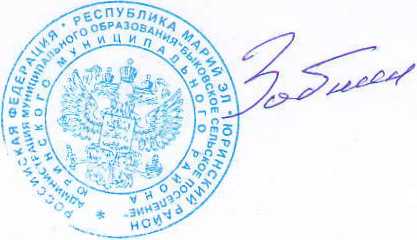 